Page:      Date: Project name:Author: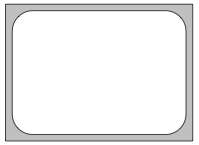 Frame/event descriptionMedia list narration: Here you write out or describe the narrative… narration: Here you write out or describe the narrative… narration: Here you write out or describe the narrative… narration: Here you write out or describe the narrative… narration: narration: narration: narration: Page:      Date: Project name:Author:Frame descriptionMedia list and descriptionnarration: narration: narration: narration: narration: narration: narration: narration: Page:      Date: Project name:Author:Frame descriptionFrame descriptionnarration: narration: narration: narration: media list:media list:media list:media list: